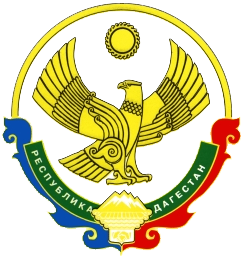 АДМИНИСТРАЦИЯМУНИЦИПАЛЬНОГО РАЙОНА «ЦУНТИНСКИЙ РАЙОН»РЕСПУБЛИКИ ДАГЕСТАН__________________________________________________________________ПОСТАНОВЛЕНИЕ 31.01. 2017 года                                                                                                             № 7Об утверждении Положения о порядке продления срока нахождения на муниципальной службе муниципальных   служащих, достигших предельного возраста, установленного для замещения должности муниципальной службы в муниципальном районе «Цунтинский район»В соответствии с Трудовым кодексом Российской Федерации, Федеральным законом от 02.03.2007 № 25-ФЗ «О муниципальной службе в Российской Федерации» (далее – Федеральный закон № 25-ФЗ), Законом Республики Дагестан «О муниципальной службе в Республике Дагестан» от 11.03.2008 г.№9, Уставом МР «Цунтинский район» п о с т а н о в л я ю: 1.Утвердить прилагаемое Положение о порядке продления срока нахождения на муниципальной службе муниципальных   служащих, достигших предельного возраста, установленного для замещения должности муниципальной службы в муниципальном районе «Цунтинский район».2. Организационно-кадровому отделу (Шапиев М.М.) ознакомить с настоящим постановлением муниципальных служащих под роспись.3. Опубликовать настоящее постановление в средствах массовой информации муниципального района.4 Контроль исполнения настоящего постановления возложить на упраляющего делами администрации района Гаджиева М.У.Глава                                                                              П. Ш. МагомединовПодготовил: Гаджиев М.У.-управделамиРазноска: МКУ «СМИиИТО», всем муниципальным служащим района.Утверждено:постановлением главы МР «Цунтинский район»от 31.01.2017 г. № 7Положениео порядке продления срока нахождения на муниципальной службе муниципальных служащих, достигших предельного возраста, установленного для замещения должности муниципальной службыНастоящие Положение о порядке продления срока нахождения на муниципальной службе муниципальных служащих, достигших предельного возраста, установленного для замещения должности муниципальной службы, (далее - Методические рекомендации) подготовлены в целях упорядочения служебных отношений с муниципальными служащими  органов местного самоуправления в МР «Цунтинский район», достигшими предельного возраста, установленного для замещения должности муниципальной службы на муниципальной службе в органах местного самоуправления (далее – муниципальные служащие).Частью 2 статьи 19 Федерального закона № 25-ФЗ для муниципальных служащих установлен предельный возраст нахождения на муниципальной службе – 65 лет.Несмотря на то, что законодательством не предусмотрено уведомление муниципального служащего о предстоящем расторжении трудового договора в связи с достижением предельного возраста нахождения на муниципальной службе, рекомендуется все же предварительно направить муниципальному служащему уведомление о том, что в связи с наступлением предельного возраста, установленного для замещения должности муниципальной службы, трудовой договор с ним расторгается, после чего муниципальный служащий увольняется (образец уведомления в приложении № 1 к Положению). Уведомление муниципального служащего о предстоящем расторжении трудового договора осуществляется в письменной форме под расписку.Допускается продление срока нахождения на муниципальной службе муниципальных служащих. Продление срока нахождения на муниципальной службе муниципального служащего рекомендуется осуществлять на основании личного заявления муниципального служащего (образец заявления в приложении № 2 к Положению). Заявление должно быть подано предварительно до достижения муниципальным служащим предельного возраста, установленного для замещения должности муниципальной службы.Продление срока нахождения на муниципальной службе муниципального служащего не является обязательным для представителя нанимателя (работодателя). Продление срока нахождения на муниципальной службе муниципального служащего производится с учетом его соответствия квалификационным требованиям по замещаемой должности муниципальной службы, его профессиональных и деловых качеств, результатов профессиональной служебной деятельности.В случае если такое продление будет признано нецелесообразным, муниципальный служащий увольняется на основании пункта 1 части 1 статьи 19 Федерального закона № 25-ФЗ (образец правового акта в приложении № 3 к Положению). В этом случае в трудовую книжку и в форму Т-2 ГС (МС) вносится следующая запись: «Уволен с муниципальной службы по достижению предельного возраста, установленного для замещения должности муниципальной службы, пункт 1 части 1 статьи 19 Федерального закона от 02.03.2007 № 25-ФЗ «О муниципальной службе в Российской Федерации» (образец записи в приложении № 4 к Положению).Часто возникает вопрос: в какой день следует оформлять увольнение, ведь муниципальный служащий после наступления предельного возраста уже не может замещать должность муниципальной службы: в день достижения 65 - летнего возраста или на следующий день после достижения 65- летнего возраста.Частью второй статьи 13 Федерального закона № 25-ФЗ установлено, что гражданин не может быть принят на муниципальную службу после достижения им возраста 65 лет — предельного возраста, установленного для замещения должности муниципальной службы. Как следует из приведенных норм, гражданин, которому исполнилось 65 лет, считается достигшим предельного возраста, установленного для замещения должности муниципальной службы. Соответственно, именно с достижением муниципальным служащим возраста 65 лет связано расторжение трудового договора по инициативе представителя нанимателя (работодателя).Федеральный закон № 25-ФЗ не содержит норм, устанавливающих порядок расторжения трудового договора по основанию, предусмотренному частью 1 статьи 19 Федерального закона № 25-ФЗ. Следовательно, в соответствии со статьей 11 Трудового Кодекса Российской Федерации и частью 2 статьи 3 Федерального закона № 25-ФЗ подлежат применению общие правила, предусмотренные Трудовым кодексом Российской Федерации. Согласно части 3 статьи 14 Трудового кодекса Российской Федерации минимальный период исчисления срока — день. Соответственно, только на следующий день после достижения муниципальным служащим возраста 65 лет можно определенно утверждать, что он достиг предельного возраста, установленного для замещения должности муниципальной службы. Ведь часть дня рождения еще подпадает под определение «до 65 лет».Аналогичного подхода придерживается и Верховный Суд РФ в отношении возраста, с которого наступает уголовная ответственность: в соответствии с пунктом 5 постановления Пленума Верховного Суда РФ от 01.02.2011 № 1 лицо считается достигшим возраста, с которого наступает уголовная ответственность, не в день рождения, а по его истечении, т.е. с ноля часов следующих суток. Подобные разъяснения можно распространить на случаи достижения лицом любого возраста (не только возраста, с которого наступает уголовная ответственность) и сделать вывод о том, что лицо считается достигшим определенного возраста не в день рождения, а по его истечении, т.е. с ноля часов следующих суток.Таким образом, день, когда муниципальному служащему исполняется 65 лет, является последним днем, в течение которого он еще считается не достигшим предельного возраста, установленного для замещения должности муниципальной службы. Следовательно, расторгнуть трудовой договор с муниципальным служащим в связи с достижением им предельного возраста необходимо в день исполнения 65 лет. В случае если продление срока нахождения на муниципальной службе муниципальных служащих признано целесообразным подготавливается проект правового акта о продлении срока нахождения на муниципальной службе (образец правового акта в приложении № 5 к Положению).Однократное продление срока нахождения на муниципальной службе муниципального служащего допускается не более чем на один год. Возможно продление срока нахождения на муниципальной службе и на меньший срок.В соответствии с разъяснениями Комитета Государственной Думы по федеративному устройству и вопросам местного самоуправления понятие «однократность» введено исключительно для обозначения, что за 1 раз служебные отношения могут быть продлены на срок не более одного года, однако количество таких продлений не ограничено.Поскольку Федеральным законом №25-ФЗ не установлено количество продлений срока нахождения на муниципальной службе муниципального служащего, а также не установлен возраст, до наступления которого может быть продлен срок нахождения на муниципальной службе, можно предположить, что представитель нанимателя (работодателя) не ограничен в количестве раз принятия соответствующего решения.Федеральным законом №25-ФЗ не предусмотрена процедура перезаключения трудового договора, заключенного на неопределенный срок, на срочный договор, но частью второй статьи 3 указанного федерального закона определено, что действие трудового законодательства распространяется на муниципальных служащих с учетом особенностей, предусмотренных данным Федеральным законом. Поскольку в отношении оформления продления служебных отношений в связи с принятием представителем нанимателя (работодателя) решения о продлении срока нахождения на муниципальной службе Федеральным законом №25-ФЗ особенности не предусмотрены, необходимо руководствоваться нормами Трудового кодекса Российской Федерации. Это означает, что говорить о заключении срочного трудового договора с муниципальным служащим можно только при условии, что ранее заключенный с ним трудовой договор был прекращен по соответствующим основаниям. При этом, с достигшим 65-летного возраста муниципальным служащим новый трудовой договор не может быть заключен в силу запрета, установленного частью второй статьи 13 Федерального закона №25-ФЗ: гражданин не может быть принят на муниципальную службу после достижения им возраста 65 лет - предельного возраста, установленного для замещения должности муниципальной службы.На основании изложенного, в случае принятия представителем нанимателя (работодателя) решения о продлении срока нахождения на муниципальной службе муниципального служащего, при условии согласия муниципального служащего или обращенной к представителю нанимателя (работодателю) просьбы единственно юридически правильной формой выражения договоренности сторон о продолжении служебных отношений является заключение дополнительного соглашения к трудовому договору  (образец дополнительного соглашения в приложении № 6 к настоящим Положению). Действие дополнительного соглашения к трудовому договору начинается на следующий день после даты исполнения муниципальному служащему 65 лет, а в случае последующих продлений трудового договора – на следующий день после даты окончания срока трудового договора, продленного в соответствии с частью второй статьи 19 Федерального закона                      № 25-ФЗ.Запись о продлении срока нахождения на муниципальной службе в трудовую книжку не вносится.По истечении срока, на который продлено нахождение муниципального служащего на муниципальной службе, соответствующий срок может быть продлен вновь, но не более чем на один год. При этом, муниципальный служащий должен быть предупрежден в письменной форме не менее чем за три календарных дня до увольнения о прекращении трудового договора в связи с истечением срока его действия (статья 79 Трудового кодекса Российской Федерации). Ответственность за своевременное уведомление муниципальных служащих, подготовку необходимых документов несет кадровая служба органа местного самоуправления или специалист, ответственный за ведение кадрового делопроизводства (далее – кадровая служба). На муниципального служащего, которому продлен срок нахождения на муниципальной службе, распространяются положения Федерального закона № 25-ФЗ, других законов, нормативных и иных правовых актов, регламентирующих муниципальную службу.Образец Уведомление о расторжении трудового договора в связи с достижением предельного возраста нахождения на муниципальной службеУважаемый __________________!В соответствии с пунктом 1 части 1 статьи 19 Федерального закона от 02.03.2007 № 25-ФЗ «О муниципальной службе в Российской Федерации» (далее - Закон) уведомляю Вас о прекращении заключенного с Вами трудового договора от «___» _______________ 20_____ № ____ в связи с достижением Вами предельного возраста нахождения на муниципальной службе. Вы будете освобождены от замещаемой должности и уволены с муниципальной службы __________ 20__ года.Должность представителя нанимателя (работодателя)                                                подпись            ФИОС настоящим уведомлением ознакомлен:     подпись                                ФИО«__» _____________ 20__ г.ЗАЯВЛЕНИЕВ связи с достижением предельного возраста, установленного для замещения должности муниципальной службы частью 2 статьи 13 Федерального закона от 02.03.2007 № 25-ФЗ «О муниципальной службе в Российской Федерации», прошу рассмотреть вопрос о продлении срока нахождения на муниципальной службе на должности ________________________ до «___» _____ 20___ г.		                                                                               (наименование должности и подразделения)____________________________________ 		(подпись, дата)Образец … … …(вид правового акта)___________                                                                                               № _____   (дата)О расторжении трудового договора с … … (ФИО муниципального служащего)В соответствии с пунктом 1 части 1 статьи 19 Федерального закона от 02.03.2007 № 25-ФЗ «О муниципальной службе в Российской Федерации», руководствуясь Уставом … … …(наименование муниципального образования), … … …(примеры: приказываю либо, если распоряжение не пишется ничего):	1. Уволить «___» ________ 20___ с муниципальной службы Иванова Ивана Ивановича, консультанта отдела правового обеспечения администрации … … (наименование муниципального образования) по достижению предельного возраста, установленного для замещения должности муниципальной службы, пункт 1 части 1 статьи 19 Федерального закона от 02.03.2007 № 25-ФЗ «О муниципальной службе в Российской Федерации».2. Выплатить Иванову И.И. денежную компенсацию за неиспользованный ежегодный основной оплачиваемый отпуск и ежегодный дополнительный оплачиваемый отпуск за выслугу лет в количестве _____ календарных дня за период работы с «____» _________ 20__ по «___» _________________ 20__.*3. Контроль за исполнением настоящего … … (вид правового акта) возложить на руководителя аппарата администрации … … (наименование муниципального образования).Основание: личное заявление Иванова И.И. от 20.09.2014. Должность представителя нанимателя (работодателя)                                                подпись            ФИОС распоряжением ознакомлен____________________ «____»______20___ г.			                                                                (подпись муниципального служащего)* - отмечается, если таковое имеетсяПримечание: если в Положении об оплате труда муниципальных служащих указано, что при увольнении выплачивается единовременная денежная выплата при предоставлении ежегодного отпуска за фактические отработанное время, это обязательно указывается в правовом акте.ОбразецВнесение записи в трудовую книжку о расторжении трудового договора в связи с достижением предельного возраста, установленного для замещения должности муниципальной службыОБРАЗЕЦ(вид правового акта)___________                                                                                               № _____   (дата)О продлении срока нахождения на муниципальной службеВ соответствии с частью 2 статьи 19 Федерального закона от 02.03.2007 № 25-ФЗ «О муниципальной службе в Российской Федерации», руководствуясь Уставом … … …(наименование муниципального образования), … … …(примеры: приказываю либо, если распоряжение не пишется ничего):1. Продлить срок нахождения на муниципальной службе … … (наименование должности, структурного подразделения, ФИО муниципального служащего), достигшему предельного возраста, установленного для замещения должности муниципальной службы на один год с 01.06.2016 по 31.05.2017.2. Контроль за исполнением настоящего … … (вид правового акта) возложить на руководителя аппарата администрации … … (наименование муниципального образования).Основание: личное заявление … … (ФИО муниципального служащего). от «___» _________ 20__. Должность представителя нанимателя (работодателя)                                                подпись            ФИОС распоряжением ознакомлен____________________ «____»______20___ г.			                                                                (подпись муниципального служащего)«___» ___________ 20___ОБРАЗЕЦДОПОЛНИТЕЛЬНОЕ СОГЛАШЕНИЕ № ___к трудовому договору от «__» __________ 20___ № ___«___» __________ 20___                                                                 _________________Администрация … … (наименование муниципального образования), именуемая в дальнейшем «Работодатель», в лице Главы администрации … … (наименование муниципального образования) ___________________ (Ф.И.О.), действующего на основании Устава … … (наименование муниципального образования), с одной стороны, и … … (ФИО работника), именуемый в дальнейшем «Работник», с другой стороны, совместно именуемые Стороны, заключили настоящее соглашение о нижеследующем:1. Пункт 7.1 раздела 7 «Срок действия трудового договора» трудового договора от «___» __________ 20___ № __ изложить в следующей редакции:«7.1. В связи с достижением … … (дата дня рождения) предельного возраста нахождения на муниципальной службе срок нахождения на муниципальной службе продлен на один год с … … (следующий день после дня рождения) по … …».2. Настоящее дополнительное соглашение составлено в двух экземплярах, по одному для каждой из сторон. Оба экземпляра имеют одинаковую юридическую силу.3. Настоящее дополнительное соглашение вступает в юридическую силу с момента его подписания сторонами.4. Настоящее дополнительное соглашение является неотъемлемой частью контракта.Адреса сторон и подписи:Приложение № 1К Положению о порядке продления срока нахождения на муниципальной службе муниципальных служащих, достигших предельного возраста, установленного для замещения должности муниципальной службыв МР «Цунтинский район»Приложение № 2К Положению о порядке продления срока нахождения на муниципальной службе муниципальных служащих, достигших предельного возраста, установленного для замещения должности муниципальной службыв МР «Цунтинский район»Руководителю органа местного самоуправления _________________________________ (должность, Ф.И.О.)Приложение № 3к Положению о порядке продления срока нахождения на муниципальной службе муниципальных служащих, достигших предельного возраста, установленного для замещения должности муниципальной службыв МР «Цунтинский район»Приложение № 4к Положению о порядке продления срока нахождения на муниципальной службе муниципальных служащих, достигших предельного возраста, установленного для замещения должности муниципальной службы в МР «Цунтинский район»№записиДатаДатаДатаСведения о приеме на работу, переводе на другую постояннуюработу, квалификации, увольнении (с указанием причин и ссылкой на статью, пункт закона)Наименование,дата и номердокумента, наосновании котороговнесена запись№записичисломесяцгодСведения о приеме на работу, переводе на другую постояннуюработу, квалификации, увольнении (с указанием причин и ссылкой на статью, пункт закона)Наименование,дата и номердокумента, наосновании котороговнесена запись1222341521092014Уволен с муниципальной службы по достижению предельного возраста, установленного для замещения должности муниципальной службы, пункт 1 части 1 статьи 19 Федерального закона от 02.03.2007 № 25-ФЗ «О муниципальной службе в Российской Федерации».Приказ от 21.09.2014 № 25-пВедущий специалист ФИО и подпись специалиста, ответственного за ведение трудовых книжек, дата внесения записи в трудовую книжку, печатьВедущий специалист ФИО и подпись специалиста, ответственного за ведение трудовых книжек, дата внесения записи в трудовую книжку, печатьВедущий специалист ФИО и подпись специалиста, ответственного за ведение трудовых книжек, дата внесения записи в трудовую книжку, печатьВедущий специалист ФИО и подпись специалиста, ответственного за ведение трудовых книжек, дата внесения записи в трудовую книжку, печатьВедущий специалист ФИО и подпись специалиста, ответственного за ведение трудовых книжек, дата внесения записи в трудовую книжку, печатьВедущий специалист ФИО и подпись специалиста, ответственного за ведение трудовых книжек, дата внесения записи в трудовую книжку, печатьС записями в трудовой книжке ознакомлен (а) ФИО и подпись работника, дата ознакомленияС записями в трудовой книжке ознакомлен (а) ФИО и подпись работника, дата ознакомленияС записями в трудовой книжке ознакомлен (а) ФИО и подпись работника, дата ознакомленияС записями в трудовой книжке ознакомлен (а) ФИО и подпись работника, дата ознакомленияС записями в трудовой книжке ознакомлен (а) ФИО и подпись работника, дата ознакомленияС записями в трудовой книжке ознакомлен (а) ФИО и подпись работника, дата ознакомленияПриложение № 5к Положению о порядке продления срока нахождения на муниципальной службе муниципальных служащих, достигших предельного возраста, установленного для замещения должности муниципальной службыв МР «Цунтинский район»Приложение № 6к Положению о порядке продления срока нахождения на муниципальной службе муниципальных служащих, достигших предельного возраста, установленного для замещения должности муниципальной службыв МР «Цунтинский район»Представитель нанимателя (работодателя)Работник… …Один экземпляр дополнительного соглашения получил (а):___________________ (ФИО муниципального служащего)«___» ____________ 20___Один экземпляр дополнительного соглашения получил (а):___________________ (ФИО муниципального служащего)«___» ____________ 20___